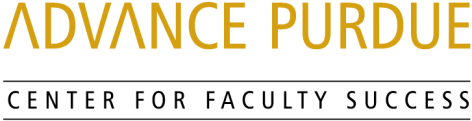 Faculty Advancement, Success and Tenure (FAST)In Collaboration with the Office of the ProvostAgendaFebruary 24, 20159:00 – 9:10		Welcome, Introductions, and Orientation to FAST9:10 – 9:50		Purdue Work/Life IntegrationTammy Synesael, Leave of Absence Administrator, VP Human ResourcesClint Chapple, Head/Distinguished Professor Biochemistry, AgriculturePam Nesbitt, Director, Academic Units and Employee Communications, Office of Faculty Recruitment and Retention, VP Human Resources9:50 – 10:00		Questions and Answers10:00 – 10:10		Small Group Discussion10:10 – 10:15		Wrap- UpUpcoming EventsMarch 24, 2015		Department Heads’ Expectations for Faculty	STEW 313Bernie Engel, Department Head and Professor of Agricultural and Biological Engineering, Colleges of Agriculture and EngineeringLiz Topp, Department Head and Professor of Industrial and Physical Pharmacy, Dane O. Kildsig Chair in Industrial and Physical Pharmacywww.purdue.edu/dp/advance 